Приложение 4к Положению о процедуре проведения конкурса назамещение должностей научных работников,о конкурсной комиссии и порядке ее работы при проведении конкурса на замещение должностей научных работников ИПТС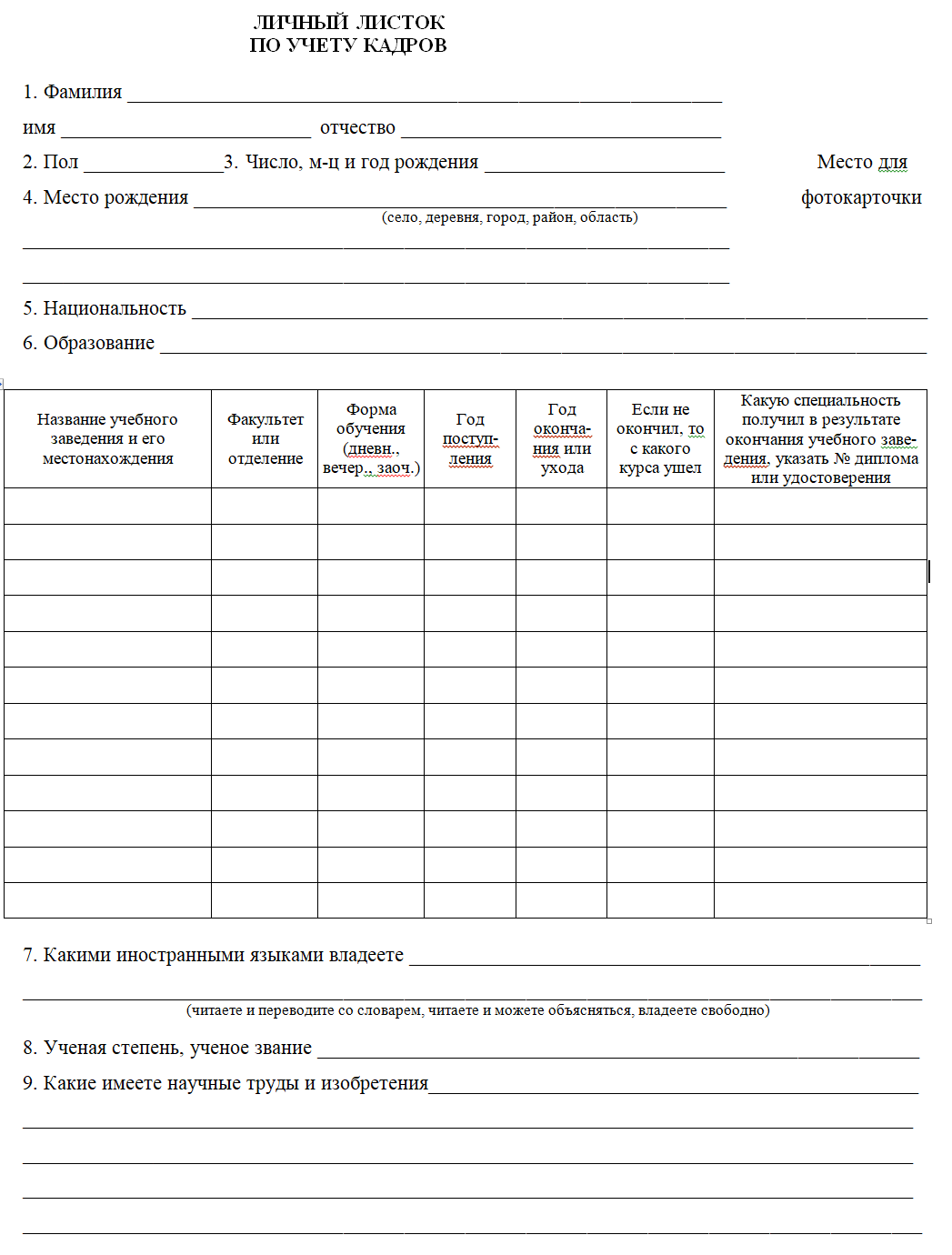 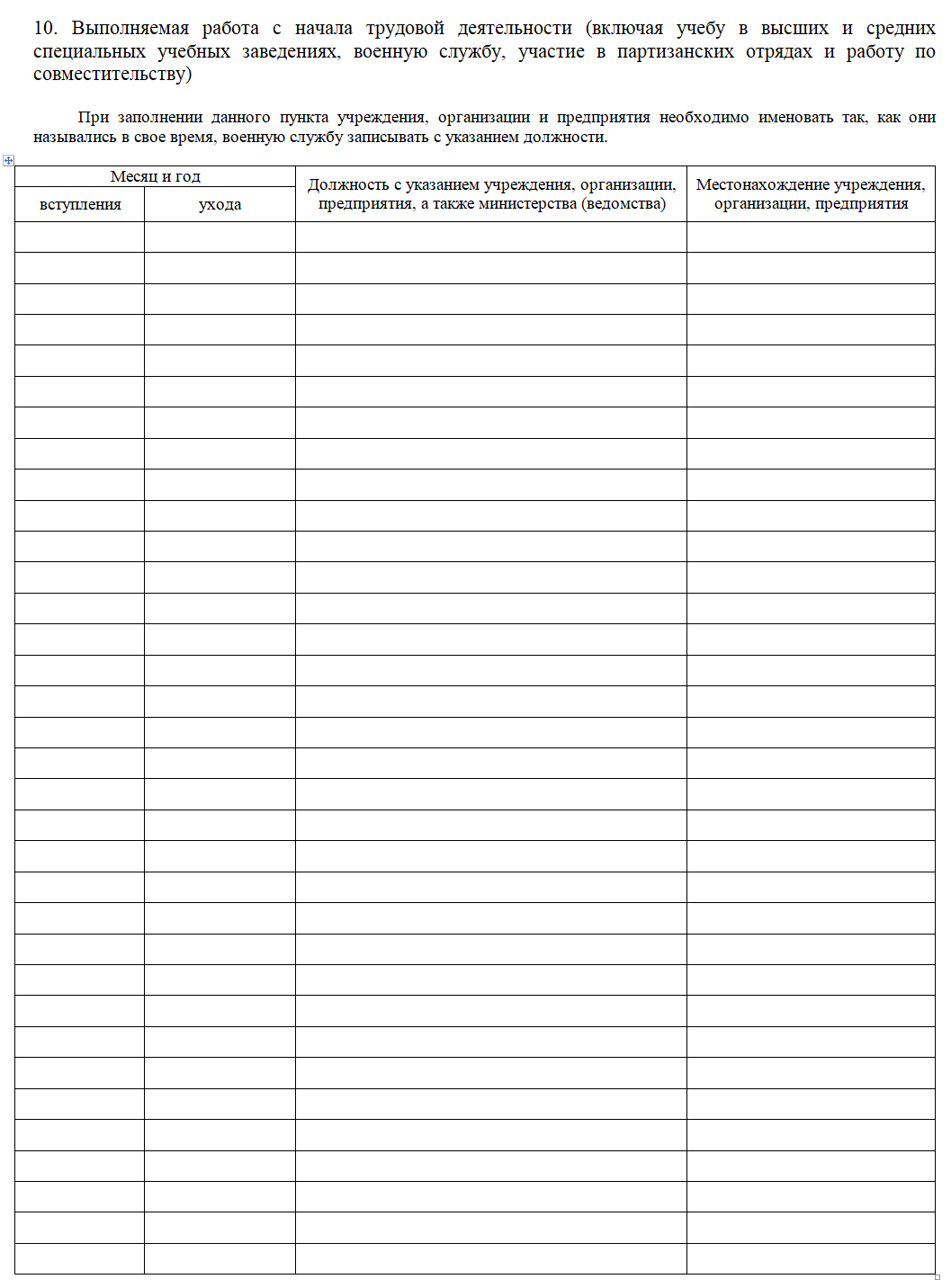 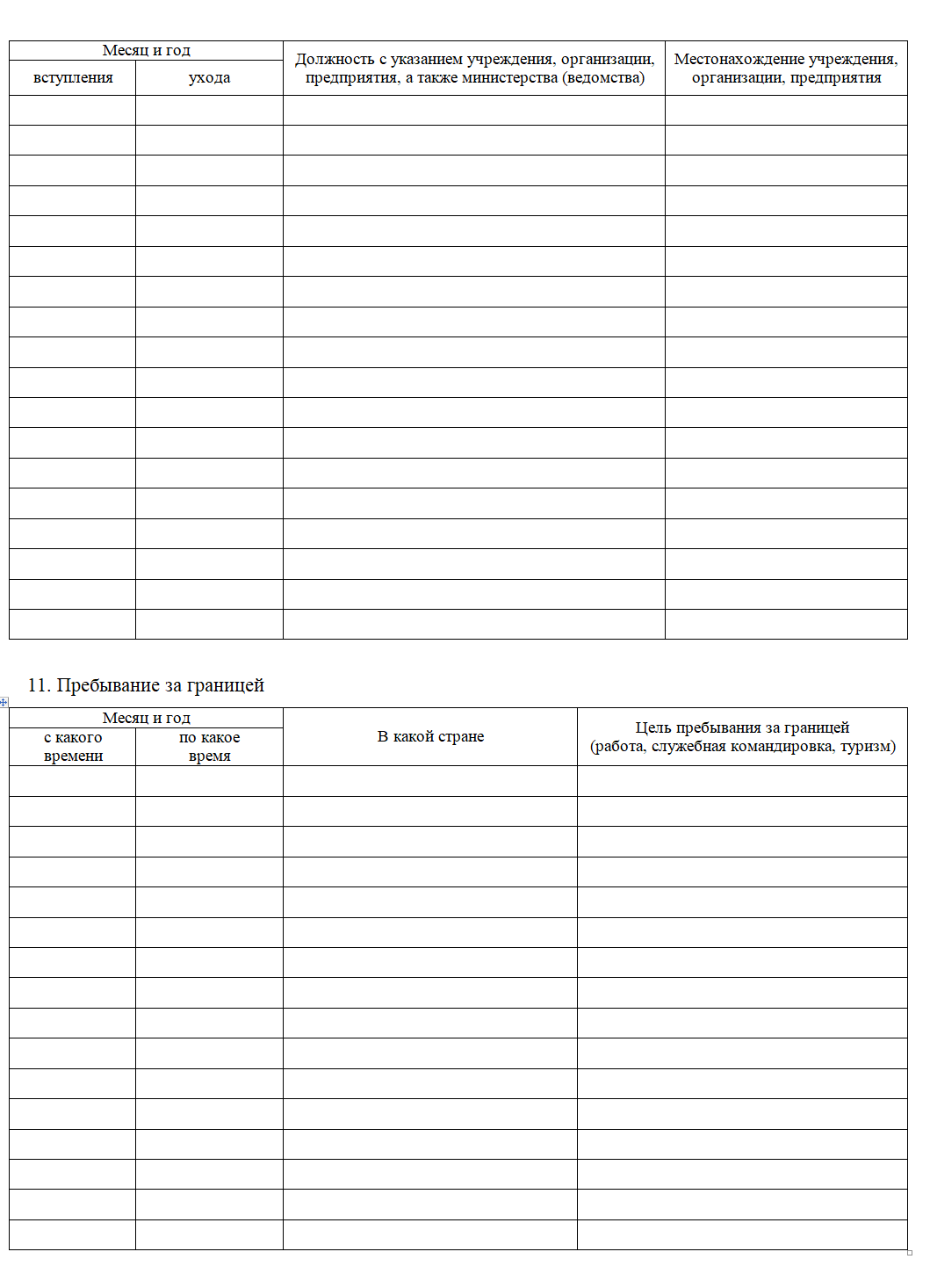 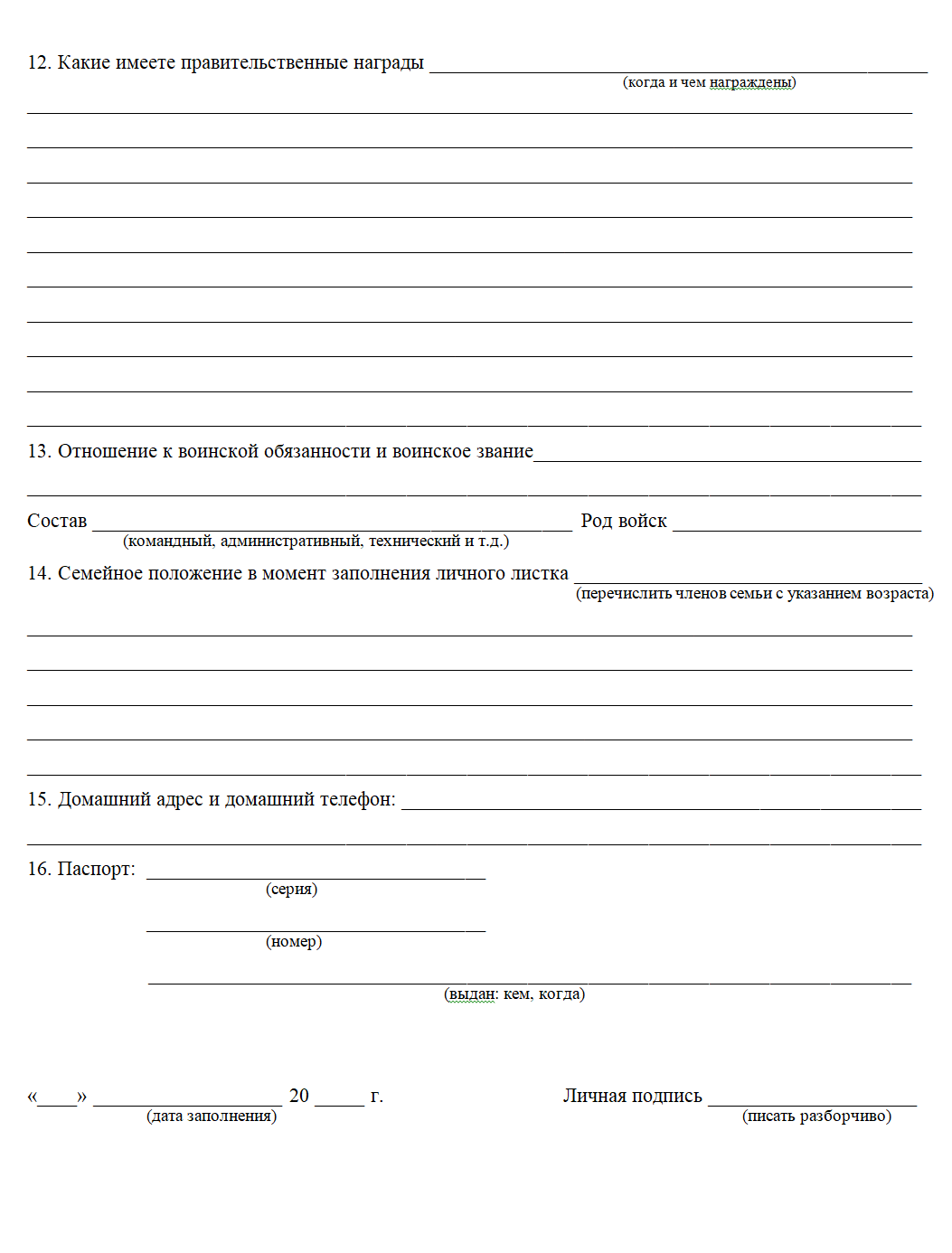 